			Falun 2018-08-24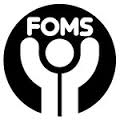 Välkommen till Mellan/Norra kretsens kretsträff på FUB-gården Tallkrogen 4-5 oktober 2018Torsdag 4 oktober09.30-10.00		Fika. 10.00-10.15		Presentation av Tallkrogen och dess verksamhet10.15-12.30	Presentation av arvsfondsprojekten ”Ge makten vidare”,  ”Rätten att leva mitt liv” och ”Dejting som funkar”. Presentation av Sara Hallström och Lotte Sederholm12.30-13.15	Lunch13.15-14.00	Visning av Tallkrogen utemiljö med upplevelseträdgården14.00-17.00		Bildstöd – kommunikation och orientering. Hur man jobbar praktiskt med bildstöd runt event som ex O-ringen, Vi får också prova på att orientera efter bilder. Presentation av Lena Nilsson som arbetar som logoped på habiliteringen i Uppsala och brinner för orientering 17.00-19.30	Fria aktiviteter. Det ges möjligheter att prova en del av Tallkrogens utbud ex åka flotte (om vädret tillåter), paddla, ro, bada bastu, bada badtunna mm.19.30	MiddagFredag 5 oktober08.00-09.00    	Frukost 09.00-10.00	Egna projekt i kretsen. Här har du möjlighet att presentera rapporter, projekt etc som du vill dela med dig av10.00-11.30	Information om VIP (Viktig Intressant Person) ett våldsförebyggande program för kvinnor och män med intellektuella och psykiska funktionsvariationer. Vi fikar under tiden när vi sitter i grupper. Linda Winter Wikström, presenterar programmet tillsammans med en grupp från Eskilstuna kommun11.40-12.40 	Sara Hallén och Kicki Lundgren samtalar om Saras liv och hur det kom sig att det blev en bok om Sara. Samtidigt visar Kicki sina fotografier från boken. 	Kicki, fritidspedagog på habiliteringen i Uppsala/fotograf har följt Sara under två år och gjort en fotobok 500-5 mph tillsammans med Lott Frithiof, journalist på Uppsala Nya Tidning. Boken handlar om Saras två liv, det som hon levde innan olyckan och hur det blev efteråt – men mest skildras hennes mod att synas och leva fullt.12.40	LunchTa med varma kläder o skor eftersom vi kommer att vara ute en hel del. Ta även med badkläder om ni vill bada i tunna. Ta med sänglinne och handduk. Det finns några bäddset att tillgå på Tallkrogen om ni flyger och har begränsat bagage.Det är också möjligt att komma redan onsdag eftermiddagen/kväll till Tallkrogen om ni har svårt att hinna fram till kretsträffen börjarKostnad : Pris för helpension hela konferensen 	1575:-Pris endast dag, ej övernattning (ej middag)    	1000:- (500kr/dag)Tillägg middag 			250:-Sista anmälningsdag 	fredag 21 septembertill någon av oss:Anneli Karlsson	anneli.karlsson@umea.seNiklas Bergdahl	niklas.bergdahl@sandviken.seAnnette Smalsjö	annette.smalsjo@fagersta.seKristina Viking	info@tallkrogen-fub.seStina Eriksson	kristina.eriksson@regionuppsala.seMetha Wahlström Halse	metha.wahlstrom-halse@ltdalarna.se